 JIM COULL TROPHY RECIPIENTS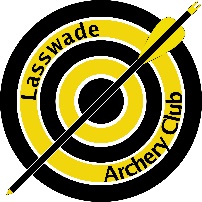 This bespoke trophy was made by a founder member, the late Jim Coull, and is awarded each year to the Club Member who, in the opinion of the Club President, has done outstanding work for the Club. The first holder of this trophy in 1980/81 was Derek Sangster who was also our first Club President.YearRecipient1980-81 D. Sangster1981-82 A. McCraw1982-83 M. G. Wilde1983-84 J. C. Farquhar1984-85 A. G. Garrod1985-86 G. King1986-87-1987-88 S. Girdler1988-89 W. Carmichael1989-90 G. King1990-91 W. Wyse1991-92 J. Smith1992-93 W. Mackay1993-94 J. Rennie1994-95 J. Seymour1995-96 W. Wyse1996-97 D. Cameron1997-98 D. Cameron1998-99 A. Robertson1999-2000 W. Carmichael2000-01 W. Mackay2001-02 D. Sangster2002-03 D. Cameron2003-04 T. James2004-05 D. Raeburn2005-06 D. Raeburn2006-07 F. Harrison2007-08 T. James2008-09 D. Sangster2009-10 W. Stewart2010-11 R. Vallis2011-12 T. James2012-13 G. Fleming2013-14 D. Sangster2014-15 M. Brockington2015-16 M. Brockington2016-17 S. Blakey2017-18 D. Raeburn2018-19 J. Smith2019-20 W. Stewart2020-21 M. Brockington2021-22W. Stewart2022-23J. Smith